様式第２号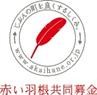 ぷちサロン活動応援助成金報告書　　　　　　　　　　　　　　　　　　　　　  令和　年　　月　　日　朝来市社会福祉協議会　会 長　様住　所　　　　　　　　　　　　　　　　　報　告　者　　      氏　名　　　　　　　　　　　　　　　　㊞電話番号　自宅　　　－　　　－　　　　　携帯　　　－　　　－　　　　　　　  　　　　　　　　　　　　　　　　　　　　　　　下記のとおり、地域の仲間づくり、出会いの場づくりを目的としての集まりを行いましたので、報告いたします。ぷちサロン活動応援助成金報告書　　　　　　　　　　　　　　　　　　　　　  令和　年　　月　　日　朝来市社会福祉協議会　会 長　様住　所　　　　　　　　　　　　　　　　　報　告　者　　      氏　名　　　　　　　　　　　　　　　　㊞電話番号　自宅　　　－　　　－　　　　　携帯　　　－　　　－　　　　　　　  　　　　　　　　　　　　　　　　　　　　　　　下記のとおり、地域の仲間づくり、出会いの場づくりを目的としての集まりを行いましたので、報告いたします。活動日　　　　　　　　　　　　　　　　　　　　　午前　　　　　　　　　　　午前　　　　　　　　　　　　　　　　　　　　　午後　　　　　　　　　　　午後活動回数　　　　　回目　　※年間の助成回数は１０回が上限です。集まりの内容・感想など≪参加者の中で気になったこと≫　　　　　　　　　　　　　　　助成金の使い道と金額支出金額　　　　　　　        　円　（内訳） ・茶菓代（　　　　　円）　　　　　　　　　　　・消耗品費（　　　　　円）　　　　　・その他（　　　　　　　：　　　　　円）　　　　　　　　　　（　　　　　　　：　　　　　円）実施場所参加人数（報告者を含む）　　　名 　（ 内、６５歳以上　　　　名 ）※参加者は５名以上で、半数以上が６５歳以上の地域住民であること。